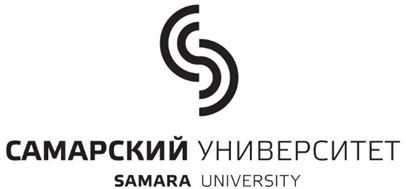 федеральное государственное автономное образовательное учреждение высшего образования «Самарский национальный исследовательский университетимени академика С.П. Королева»     Институт экономиики и управления РАСПОРЯЖЕНИЕот ______________ № ______Об утверждении перечня тем ВКРобучающихся  по ОПОП ВОинститута экономики и управленияна 2021-2022 учебный годВ соответствии с положением о порядке проведениягосударственной итоговой аттестации по основным профессиональным образовательным программам высшего образования – программам бакалавриата, программам специалитета и программам магистратуры в федеральном государственном автономном образовательном учреждении высшего образования «Самарский национальный исследовательский университет имени академика С.П. Королева» (Самарский университет) и программами государственной итоговой аттестации по основным профессиональным образовательным программам высшего образования (далее – ОПОП ВО) обязываю:Утвердить перечень тем выпускных квалификационных работ (ВКР) по ОПОП ВО:по направлению подготовки магистратуры 38.04.01 Экономика, профиль «Международная экономика»Заведующему кафедрой экономики Петрову П.П.:довести перечень тем ВКР, в соответствии с пунктом 1. настоящего распоряжения, до сведения обучающихся не позднее чем за 6 месяцев до даты начала государственной итоговой аттестации по ОПОП ВО;сформировать проект приказа об утверждении тем ВКР, назначении руководителей и консультантов (при наличии) по кафедре в Автоматизированной информационной системе «ИМЦ. Управление университетом» до начала преддипломной практики по ОПОП ВО на основании письменных заявлений обучающихся.Контроль за исполнением распоряжения оставляю за собой.Исполнительный директор института 						С.С. Сидоров № п/пТема ВКР1Разработка теоретических и (или) эконометрических моделей исследуемых процессов, явлений и объектов, относящихся к сфере профессиональной деятельности. Разработка эконометрических моделей прогнозирования объемов экспорта и импорта на российском отраслевом рынке (на примере российских (или иных иностранных) компаний различных отраслей и форм собственности). Разработка эконометрических моделей прогнозирования конъюнктуры международного отраслевого рынка труда (на примере международных компаний различных отраслей и форм собственности). Разработка эконометрических моделей взаимосвязи конъюнктуры международного отраслевого рынка и экономики региона (страны) (на примере международных компаний различных отраслей и форм собственности).Разработка и обоснование социально-экономических показателей (системы социально-экономических показателей), характеризующих деятельность региона на международном рынке (на примере Самарской области (или иного региона в пределах РФ).Разработка и обоснование социально-экономических показателей (системы социально-экономических показателей), характеризующих деятельность хозяйствующего субъекта на международном рынке (на примере российских (или иных иностранных) компаний различных отраслей и форм собственности).Изучение и прогнозирование динамики основных социально-экономических показателей международной деятельности предприятия (российских (или иных иностранных) компаний различных отраслей и форм собственности). Изучение и прогнозирование динамики основных социально-экономических показателей международной деятельности региона (на примере Самарской области (или иного региона в пределах РФ).Разработка стратегии развития и функционирования предприятия на международном рынке (на примере российских (или иных иностранных) компаний различных отраслей и форм собственности). Разработка стратегии развития и функционирования организации на основе концепции устойчивого развития (на примере российских (или иных иностранных) компаний различных отраслей и форм собственности, осуществляющих международную деятельность). Разработка функциональной стратегии развития экономических служб предприятия, осуществляющего операции на международном рынке (на примере экономических, финансовых, маркетинговых или аналитических служб российских (или иных иностранных) компаний различных отраслей и форм собственности).Разработка стратегии развития и функционирования бизнес-единицы (подразделения) международной организации на российском рынке (на примере международных компаний различных отраслей и форм собственности).Разработка проектных решений для организации, осуществляющей деятельность на зарубежном рынке с учетом фактора неопределенности (на примере международных компаний различных отраслей и форм собственности). Разработка стратегии поведения предприятия на международном рынке (на примере международной организации, работающей на российском рынке (или ином зарубежном рынке).Разработка стратегии выведения организации на международный рынок (на примере российских (или иных иностранных) компаний различных отраслей и форм собственности).Разработка стратегии поведения международной организации на российском рынке (на примере международной организации).Разработка стратегии выведения иностранной организации на российский рынок (на примере иностранной организации).Разработка стратегии поведения экономического агента (предприятия и организации любых форм собственности, органов государственной и муниципальной власти) на международном рынке.Разработка стратегии поведения экономического агента (предприятия и организации любых форм собственности, органов государственной и муниципальной власти) на международном рынке.Разработка стратегии реализации международной деятельности региона (на примере Самарской области (или иного региона в пределах РФ).